О внесении изменения в постановление администрации Мариинско-Посадского муниципального округа Чувашской Республики от 27.02.2023 № 182 «Об утверждении Перечня единых избирательных участков, участков референдума, образуемых на территории Мариинско-Посадского муниципального округа Чувашской Республики»В соответствии с пунктом 4 статьи 19 Федерального закона от 12.06.2002 № 67-ФЗ «Об основных гарантиях избирательных прав и права на участие в референдуме граждан Российской Федерации», руководствуясь постановлением ЦИК Чувашии от 09.02.2023 года № 31/202-7 «Об установлении единой нумерации избирательных участков на территории Чувашской Республики», по согласованию с Мариинско-Посадской территориальной избирательной комиссией администрация Мариинско-Посадского муниципального округа Чувашской Республики п о с т а н о в л я е т:Внести изменение в постановление администрации Мариинско-Посадского муниципального округа Чувашской Республики от 27.02.2023 № 182 «Об утверждении Перечня единых избирательных участков, участков референдума, образуемых на территории Мариинско-Посадского муниципального округа Чувашской Республики».Перечень единых избирательных участков, участков референдума, образованных на территории Мариинско-Посадского муниципального округа Чувашской Республики, изложить в редакции, согласно приложению к данному постановлению.Признать утратившим силу постановление администрации Мариинско-Посадского муниципального округа Чувашской Республики от 28.11.2023 № 1547 «О внесении изменения в постановление администрации Мариинско-Посадского муниципального округа от 27.02.2023 № 182 «Об утверждении Перечня единых избирательных участков, участков референдума, образуемых на территории Мариинско-Посадского муниципального округа Чувашской Республики».Направить настоящее постановление в Центральную избирательную комиссию Чувашской Республики.Настоящее постановление вступает в силу после его официального опубликования в периодическом печатном издании «Посадский вестник».Глава Мариинско-Посадского Муниципального округа                                                                                          В.В.ПетровПриложение        к Постановлению администрацииМариинско-Посадского муниципального округа от 12.01.2024  № 15    ПЕРЕЧЕНЬединых избирательных участков, участков референдума, образованных на территории Мариинско-Посадского муниципального округа Чувашской Республики Избирательный участок № 1101   Границы - улицы Березовая, Вишневая, Вязовая, Гагарина, Заречная, Зеленая, Королёва, Космонавтов, Лизы Чайкиной, Липовая, Луговая, Мариинская, Новая, Новинская, Ореховая, Посадская, Розовая, Рябиновая, Светлая, Сиреневая, Солнечная, Сосновая, Сундырская, Чебоксарская, 1-я Луговая, 2-я Луговая, дома с № 2 до конца (четная сторона) улицы Курчатова города Мариинский Посад. Участковая избирательная комиссия и помещение для голосования находятся по адресу: г. Мариинский Посад, ул. Курчатова, д.19, МБОУ «СОШ им. К.Д. Ушинского» г.Мариинский Посад Чувашской Республики.Избирательный участок № 1102Границы – улица Ломоносова, дома № 1, 3, 5, 7, 7а, 7б  улицы Курчатова, дома с № 1 по № 29 улицы Дзержинского и с № 30 до конца (четная сторона) улицы Дзержинского, дома с № 9 до конца (нечетная сторона) улицы Курчатова города Мариинский Посад.Участковая избирательная комиссия и помещение для голосования находятся по адресу: г. Мариинский Посад, ул. Курчатова, д.19, МБОУ «СОШ им. К.Д. Ушинского» г. Мариинский Посад Чувашской Республики.Избирательный участок № 1103Границы – улицы Большая, Герцена, Котовского, Островского, Пушкина, Салтыкова-Щедрина, Свердлова, Щербакова, дома с № 31 до конца (нечетная сторона) улицы Дзержинского, улицы Волжская, Горького, Добролюбова, Заводская, Казанская, Колхозная, Комсомольская, Малинина, Менделеева, Московская, Набережная, Нахимова, О.Кошевого, П.Бондарева, Плеханова, Пролетарская, Степана Разина, Толстого, Шолохова, I-Денисово, II-Денисово, дома с № 1 по № 63, 65, 67 улицы Ленинская, дома с № 1 по № 25 улицы Николаева, с № 26 по № 32 (четная сторона) улицы Николаева, дома с № 1 по № 7 улицы Лазо, дома с № 1 по № 67 (нечетная сторона) и с № 2 по № 62 (четная сторона) улицы Ленинская, дома с № 1 по дом № 25 (нечетная сторона) и с № 2 по № 32 (четная сторона) улицы Николаева города Мариинский Посад.Участковая избирательная комиссия и помещение для голосования находятся по адресу: г. Мариинский Посад, ул. Ленинская, д. 2, МАУК «Централизованная клубная система» Мариинско-Посадского муниципального округа Чувашской Республики.Избирательный участок № 1104Границы – улицы Белинского, Борзовская, Гоголя, Июльская, Калининская, Красноармейская, Новокрасноармейская, Рукавишникова, Советская, Уткина, Чапаева, Шабанова, III-Горная, Больничная, Майская, Октябрьская, Полевая, Садовая, с дома № 27 по дом № 75 (нечетная сторона) улицы Николаева, с дома № 34 по дом № 68 (четная сторона) улицы Николаева, дома №72/3, 72/3-2, 72/3-6, 72/5, 72/6, 72/6-1, 72/7 улицы Николаева, дома с № 74 (четная сторона) до конца улицы Николаева, дом № 87А улицы Николаева города Мариинский Посад.Участковая избирательная комиссия и помещение для голосования находятся по адресу: г. Мариинский Посад, ул. Июльская, д. 25, МБОУ «Гимназия № 1» г.Мариинский Посад Чувашской Республики.Избирательный участок № 1105Границы – улицы Волгоградская, К.Иванова, Копылова, Крылова, Р. Гордеевой, Северная, Смольникова, Суворова, дома с № 22 по № 32 (четная сторона) улицы Лазо, дома с № 33 до конца улицы Лазо, Южная, Ярославская, дома № 70, 72, 72/1, 72/2 улицы Николаева, дома с № 79  до конца (нечетная сторона) улицы Николаева.Участковая избирательная комиссия и помещение для голосования находятся по адресу: г. Мариинский Посад, ул. Лазо, д. 76, Мариинско-Посадский технологический техникум Минобразования Чувашии (I корпус).Избирательный участок № 1106Границы – улицы Гайдара, Грибоедова, Гончарова, З.Космодемьянской, Кирова, Красная, Куйбышева, Кузнечная, Молодежная, Народная, Некрасова, Пионерская, Придорожная, Рабочая, Речная, Седова, Сеспеля, Строительная, Чайковского, Чернышевского, Черняховского, Школьная, Фрунзе, Фурманова, Чехова, Щорса, Юбилейная, дома с № 64 по № 68 (четная сторона) улицы Ленинская и с № 69 до конца улицы Ленинская, дома с № 1 по № 21 улицы Лазо, с дома № 23 по № 31 (нечетная сторона) улицы Лазо города Мариинский Посад. Участковая избирательная комиссия и помещение для голосования находятся по адресу: г. Мариинский Посад, ул. Московская, д. 14, МБОУ ДО «Мариинско-Посадская детская школа искусств».Избирательный участок № 1107Границы – дом № 21 и дома с № 26 до конца улица Чкалова города Мариинский Посад. Участковая избирательная комиссия и помещение для голосования находятся по адресу: г. Мариинский Посад, ул. Чкалова, д.61, МБОУ «Приволжская ООШ» Мариинско-Посадского муниципального округа Чувашской Республики.Избирательный участок № 1108Границы – улицы Короленко, Лермонтова, Лесная, Лескова, Маяковского, Тургенева, Успенского, дома с № 1 по № 25 (кроме дома № 21) улицы Чкалова города Мариинский Посад, границы - деревня Тинсарино. Участковая избирательная комиссия и помещение для голосования находятся по адресу: г. Мариинский Посад, ул. Чкалова, д.61, МБОУ «Приволжская ООШ» Мариинско-Посадского муниципального округа Чувашской Республики.Избирательный участок № 1109Границы - деревня Аксарино.           Участковая избирательная комиссия и помещение для голосования находятся по адресу: д. Аксарино, ул. Центральная усадьба, д. 10, МБОУ «Кугеевская ООШ» Мариинско-Посадского муниципального округа Чувашской Республики.Избирательный участок № 1110Границы - деревни Сятракасы, Мертень, Нижеры, Тузи, Щамалы. Участковая избирательная комиссия и помещение для голосования находятся по адресу: д. Сятракасы, ул. Центральная, д.  41, Сятракасинский сельский клуб.Избирательный участок № 1111Границы - село Бичурино, деревни Второе Чурашево, Чинеры. Участковая избирательная комиссия и помещение для голосования находятся по адресу: с. Бичурино, ул. Новая, д. 18, МБОУ «Бичуринская основная общеобразовательная школа» Мариинско-Посадского муниципального округа Чувашской Республики.Избирательный участок № 1112Границы - деревни Сюндюково, Итяково. Участковая избирательная комиссия и помещение для голосования находятся по адресу: д. Сюндюково, ул. Кузнечная, д. 16, Сюндюковский сельский Дом культуры.Избирательный участок № 1113Границы - деревня Большое Шигаево.                 Участковая избирательная комиссия и помещение для голосования находятся по адресу: д. Большое Шигаево, ул. Школьная, д. 1, Большешигаевский центральный сельский Дом культуры.Избирательный участок № 1114Границы – деревни Арзаматово, Малое Шигаево.     Участковая избирательная комиссия и помещение для голосования находятся по адресу: д. Большое Шигаево, ул. Школьная, д. 1, Большешигаевский центральный сельский Дом культуры.Избирательный участок № 1115Границы - село Сотниково.  	Участковая избирательная комиссия и помещение для голосования находятся по адресу: с. Сотниково, ул. Магазинная, д. 8, Сотниковский сельский Дом культуры.Избирательный участок № 1116Границы - деревни Большое Яндуганово, Малое Яндуганово.Участковая избирательная комиссия и помещение для голосования находятся по адресу: д. Большое Яндуганово, ул. Полевая, д. 45, Большеяндугановский фельдшерско-акушерский пункт.Избирательный участок № 1117Границы - деревни Карабаши, Вурман-Пилемчи, Девлетгильдино. Участковая избирательная комиссия и помещение для голосования находятся по адресу: д. Карабаши, ул. Зеленая, д. 18, Карабашский центральный сельский Дом культуры.Избирательный участок № 1118Границы - село Покровское. Участковая избирательная комиссия и помещение для голосования находятся по адресу: с. Покровское, ул. Церковная, д. 3а, Покровский сельский Дом культуры.Избирательный участок № 1119Границы - деревня Кугеево, Вторые Чекуры, Кужмары, Сатышево. Границы - деревни Шанары, Новое Байгулово.Участковая избирательная комиссия и помещение для голосования находятся по адресу: д. Кугеево, ул. Молодежная, д. 34, МБОУ "Кугеевская основная общеобразовательная школа" Мариинско-Посадского муниципального округа Чувашской Республики.            Избирательный участок № 1120Границы – улицы А.Канаша, Аниева, Волгина, Заводская, Интернациональная, Полевая, Пушкина, Речная,  Рыночная, Скворцова, Учительская, дома с № 1 по № 6 улицы Володарского села Октябрьское, границы - деревня Мижули, Ибраялы, Этнескеры.Участковая избирательная комиссия и помещение для голосования находятся по адресу: с. Октябрьское, ул. Советская, д. 13, Октябрьский центральный сельский Дом культуры. Избирательный участок № 1121Границы - деревни Большое Аккозино, Старое Тогаево, улицы Кушникова, Ленина, Набережная, Новая, Советская,  дома с № 7 до конца улицы Володарского села Октябрьское.Участковая избирательная комиссия и помещение для голосования находятся по адресу: с. Октябрьское, ул. Кушникова, д. 2, МБОУ «Октябрьская СОШ» Мариинско-Посадского муниципального округа Чувашской Республики.Избирательный участок № 1122Границы - деревни Акшики, Истереккасы. Участковая избирательная комиссия и помещение для голосования находятся по адресу: с. Октябрьское, ул. Кушникова, д. 2, МБОУ «Октябрьская СОШ» Мариинско-Посадского муниципального округа Чувашской Республики.Избирательный участок № 1123Границы - деревни Передние Бокаши, Хорнъялы. Участковая избирательная комиссия и помещение для голосования находятся по адресу: с. Октябрьское, ул. Советская, д.13, Октябрьский центральный сельский Дом культуры.Избирательный участок № 1124Границы - село Первое Чурашево, деревни Вурман-Кошки, Ирх-Сирмы-Кошки, Чиршкасы, границы - деревня Караньялы. Участковая избирательная комиссия и помещение для голосования находятся по адресу: с. Первое Чурашево, ул. Школьная, д. 10а, Первочурашевский центральный сельский Дом культуры.Избирательный участок № 1125Границы - деревни Алмандаево, Верхние Ирх-Сирмы, Вороново, Ирх-Сирмы-Ронги, Нижние Ирх-Сирмы, Синьял-Ирх-Сирмы. Участковая избирательная комиссия и помещение для голосования находятся по адресу: д. Алмандаево, ул. Октябрьская, д.16 а, Алмандаевский фельдшерско-акушерский пункт.Избирательный участок № 1126Границы - деревня Астакасы, границы - деревня Дубовка. Участковая избирательная комиссия и помещение для голосования находятся по адресу: д. Дубовка, ул. Украинская, д. 47, Дубовский центральный сельский Дом культуры.Избирательный участок № 1127Границы - деревня Шульгино, Ураково,границы - село Кушниково, деревни Новое Кушниково, Нерядово, Амачкино, Водолеево, Демешкино, Пущино. Участковая избирательная комиссия и помещение для голосования находятся по адресу: с. Кушниково, ул. Школьная, д. 1, Кушниковский сельский Дом культуры. Избирательный участок № 1128Границы – деревни Большое Маклашкино, Малое Маклашкино, Сутчево, Мариинско-Посадское лесничество.Участковая избирательная комиссия и помещение для голосования находятся по адресу: д. Сутчево, ул. Новая, д. 20,  МБОУ «Сутчевская средняя общеобразовательная школа» Мариинско-Посадского муниципального округа Чувашской Республики.     Избирательный участок № 1129Границы - деревни Ящерино, Юрьевка. Участковая избирательная комиссия и помещение для голосования находятся по адресу: д. Ящерино, ул. Кооперативная, д. 3, Ящеринский сельский Дом культуры.Избирательный участок № 1130Границы – село Шоршелы, деревни Ельниково, КочиноУчастковая избирательная  комиссия и помещение для голосования находятся по адресу: с. Шоршелы, ул. 30 лет Победы, д. 13, Шоршелский центральный сельский Дом культуры.Избирательный участок № 1131Границы - деревня Большое Камаево. Участковая избирательная комиссия и помещение для голосования находятся по адресу: д. Большое Камаево, ул. Центральная, д. 9, Большекамаевский сельский клуб.Избирательный участок № 1132Границы - деревни Анаткасы, Малое Камаево.Участковая избирательная комиссия и помещение для голосования находятся по адресу: д. Малое Камаево, ул. Шоссейная, д. 2, Малокамаевский сельский клуб.Избирательный участок № 1133Границы - деревни Эльбарусово, Ильменкасы, границы - деревня Средние Бокаши.Участковая избирательная комиссия и помещение для голосования находятся по адресу: д. Эльбарусово, ул. Центральная, д. 4, МБОУ «Эльбарусовская средняя общеобразовательная школа» Мариинско-Посадского муниципального округа Чувашской Республики.Избирательный участок № 1134Границы - деревни Первые Синьялы, Ускасы.Участковая избирательная комиссия и помещение для голосования находятся по адресу: д. Первые Синьялы, ул. Школьная, д. 5а, Первосинъялский фельдшерско-акушерский пункт.Избирательный участок № 1135Границы - село Тогаево, деревня Вурманкасы.         Участковая избирательная комиссия и помещение для голосования находятся по адресу: с. Тогаево, ул. Нагорная, д. 4, Тогаевский сельский Дом культуры.Чăваш РеспубликинСĕнтĕрвăрри муниципаллă округĕн администрацийĕЙ Ы Ш Ă Н У        №Сĕнтĕрвăрри хули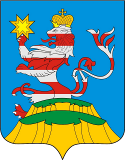 Чувашская РеспубликаАдминистрацияМариинско-Посадскогомуниципального округа П О С Т А Н О В Л Е Н И Е 12.01.2024 № 15г. Мариинский Посад